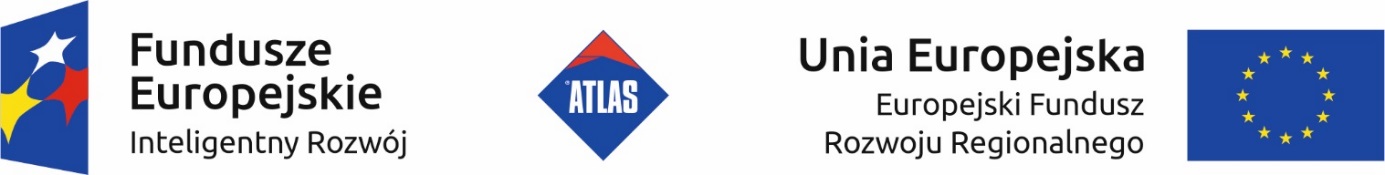 Załącznik nr 4 do zapytania ofertowego nr 7 z dnia 27.07.2018 r.Oświadczenie Oferenta:……………………………………………………………………………………………………………………(pełna nazwa Oferenta)Oświadczamy, że zapoznaliśmy się z Zapytaniem Ofertowym i nasza oferta zawiera wszystkie elementy określone w Zapytaniu.Ponadto oświadczamy, że gwarantujemy sposób realizacji zamówienia w sposób korzystny z punktu widzenia ochrony środowiska poprzez: …………………………………………………………………………………………………………….……………………………………………………………………………………………………………. (prosimy o wskazanie parametrów urządzenia /sposobu realizacji zamówienia korzystnego z punktu widzenia środowiska, ewentualnych posiadanych certyfikatów środowiskowych).Imię i Nazwisko osoby upoważnionej do złożenia oświadczeniaStanowisko służboweData i podpis